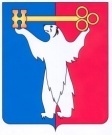 АДМИНИСТРАЦИЯ ГОРОДА НОРИЛЬСКАКРАСНОЯРСКОГО КРАЯРАСПОРЯЖЕНИЕО признании многоквартирного дома аварийным и подлежащим сносу и о внесении изменений в распоряжения Администрации города Норильска от 15.08.2013 № 4443 и от 04.10.2013 № 5565В соответствии с Жилищным кодексом Российской Федерации, Положением о признании помещения жилым помещением, жилого помещения непригодным для проживания и многоквартирного дома аварийным и подлежащим сносу или реконструкции, утвержденным Постановлением Правительства РФ от 28.01.2006       № 47, Положением о переселении граждан из непригодных жилых помещений муниципального жилищного фонда муниципального образования город Норильск и обеспечении жилищных прав собственников жилых помещений, расположенных в многоквартирных домах, признанных в установленном порядке аварийными и подлежащими сносу или реконструкции, утвержденным решением Норильского городского Совета депутатов от 03.04.2012 № 2/4-21, на основании заключения межведомственной комиссии по вопросам признания помещения жилым помещением, пригодным (непригодным) для проживания и многоквартирного дома аварийным и подлежащим сносу или реконструкции на территории муниципального образования город Норильск (далее - Межведомственная комиссия) № 12-МВК/З от 28.07.2016, с учетом распоряжений Администрации города Норильска от 15.08.2013 № 4443, от 04.10.2013 № 5565,Признать многоквартирный дом № 19, расположенный по улице Надеждинской  района Кайеркан города Норильска Красноярского края, аварийным и подлежащим сносу в связи с экономической нецелесообразностью проведения ремонтных работ.Внести в распоряжение Администрации города Норильска от 04.10.2013     № 5565 «Об изъятии земельного участка для муниципальных нужд, на котором расположен многоквартирный дом, признанный аварийным и подлежащий реконструкции, и изъятии жилых помещений, расположенных в данном многоквартирном доме, принадлежащих на праве собственности физическим или юридическим лицам» следующие изменения:2.1. в наименовании и по всему тексту распоряжения словосочетание «аварийный и подлежащий реконструкции» в соответствующих падежах заменить словами «аварийный и подлежащий сносу» в соответствующих падежах.Внести в распоряжение Администрации города Норильска от 15.08.2013     № 4443 «О признании многоквартирного дома аварийным и подлежащим реконструкции и о переселении проживающих в нем граждан» следующее изменение:3.1. пункт 2 изложить в следующей редакции: «Управлению жилищного фонда Администрации города Норильска при наличии оснований, установленных статьей 57 Жилищного кодекса РФ, обеспечить защиту жилищных прав граждан, проживающих в многоквартирном доме, указанном в пункте 1 настоящего распоряжения».Управлению жилищного фонда Администрации города Норильска направить копию настоявшего распоряжения в адрес собственников помещений, указанных в приложении № 1 к распоряжению от 04.10.2013 №5565, письмами с уведомлением о вручении. Управлению жилищно-коммунального хозяйства Администрации города Норильска в течение десяти дней с даты издания настоящего распоряжения направить его копию в Норильский отдел Управления Федеральной службы государственной регистрации, кадастра и картографии по Красноярскому краю.6. Межведомственной комиссии в пятидневный срок с даты издания настоящего распоряжения направить в письменной или электронной форме с использованием информационно-телекоммуникационных сетей общего пользования, в том числе информационно-телекоммуникационной сети Интернет, включая единый портал или региональный портал государственных и муниципальных услуг, по 1 (одному) экземпляру настоящего распоряжения и заключения комиссии заявителю и  в службу строительного надзора и жилищного контроля Красноярского края.7. Опубликовать в газете «Заполярная правда» и разместить на официальном сайте муниципального образования город Норильск настоящее распоряжение, а также распоряжение Администрации города Норильска от 04.10.2013 № 5565 не позднее десяти дней со дня издания настоящего распоряжения.8. Контроль исполнения пунктов 3, 4, 5 настоящего распоряжения возложить на заместителя Руководителя Администрации города Норильска по городскому хозяйству, пункта 6 настоящего распоряжения - оставляю за собой.И.о. Руководителя Администрации города Норильска                              А.П. Митленко_____________ 2016                г. Норильск№ ____________